              					22. SJEDNICA ŠKOLSKOG ODBORA   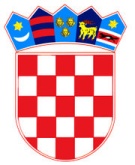      REPUBLIKA HRVATSKA OSNOVNA ŠKOLA MATIJE GUPCA           GORNJA STUBICAMatije Gupca 2, 49245 Gornja Stubica KLASA: 007-04/22-02/10URBROJ: 2140-64-22-1Gornja Stubica, 08.11.2022.Na temelju članka  43. 47. i 58. Statuta Osnovne škole Matije Gupca Gornja Stubica predsjednica Školskog odbora  Željka Franjković saziva  22. sjednicu Školskog odbora  koja će održati elektroničkim putem  dana 11.studenog  2022.  (petak)  s početkom  11.studenog  2022.  (petak) u 08;00 sati  izavršetkom 11.studenog  2022.  (petak)  u 20;00 satiDNEVNI RED:Usvajanje predloženog Dnevnog reda  22.e-sjednice Školskog odbora 11.11.2022., (privitak poziv),Usvajanje zapisnika sa 21.sjednice Školskog odbora održane dana  02.11.2022.godine u 20;00 sati  sa svim odlukama i zaključcima, (privitak zapisnik)Donošenje Financijskog plana OŠ Matije Gupca Gornja Stubica za 2023. godinu,  (obrazloženje Financijskog plana za 2023. godinu)  i   projekcija  za 2024. i 2025. godinu  Davanje prethodne suglasnosti ravnateljici Škole za zključivanje ugovora o radu  na radnom mjestu UČITELJ/ICA HRVATSKOG JEZIKA  na  neodređeno  puno vrijeme 40  sati ukupnog tjednog radnog vremena,   sa već zaposlenom učiteljicom hrvatskog jezika na neodređeno nepuno vrijeme Davanje prethodne suglasnosti ravnateljici Škole za zaključivanje ugovora o radu  na radnom mjestu UČITELJ/ICA GLAZBENE KULTURE  na neodređeno nepuno vrijeme  22 sata  ukupnog tjednog radnog vremena,  sa već zaposlenim učiteljem glazbena kulture  na neodređeno nepuno vrijeme Davanje prethodne suglasnosti ravnateljici Škole za zaključivanje ugovora o radu  na radnom mjestu UČITELJ/ICA solfeggia   na neodređeno nepuno vrijeme  18 sati  ukupnog tjednog radnog vremena,  sa već zaposlenim učiteljem  solfeggia  na neodređeno nepuno vrijeme Pitanja, prijedlozi i mišljenja, razno. Članak 47.Statuta ŠkoleU hitnim situacijama te posebno opravdanim razlozima sjednica Školskog odbora može se sazvati usmeno odnosno telefonskim putem ili elektroničkim putem. U slučaju održavanja elektroničke sjednice u pozivu za sjednicu koji se dostavlja svim članovima na njihovu mail adresu, uz dnevni red određuje se početak i završetak elektroničke sjednice, a u tom se vremenu članovi Školskog odbora očituju elektroničkim putem.Nakon završetka elektroničke sjednice sastavlja se zapisnik u čijem su privitku sva pristigla očitovanja.                                                                       Predsjednica Školskog odbora:                Željka FranjkovićDostaviti:I.Članovima Školskog odbora elektroničkim putem 1.Željka Franjković2.Martina Lešković3.Dinko Prpić4.Juraj Lukina 5.Vladimir Škvorc6.Željka Levak7. Marija Vrđuka PoldrugačII.Oglasna  ploča i mrežna stranica  OŠ Matije Gupca Gornja Stubica III.Ravnateljica škole, IV.Arhiva.